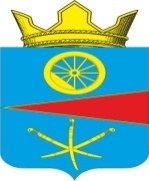 Ростовская областьСобрание депутатов Тацинского сельского поселенияРЕШЕНИЕ4 декабря 2017 года                     № 74                           ст. ТацинскаяВ соответствии с Федеральным законом Российской Федерации от 06.10.2003 года  № 131-ФЗ «Об общих принципах организации местного самоуправления в Российской Федерации», руководствуясь Уставом муниципального образования «Тацинское сельское поселение», Положением о территориальном общественном самоуправлении в муниципальном образовании «Тацинское сельское поселение», утвержденным решением собрания депутатов Тацинского сельского поселения от 30 октября 2017 года №  67,  на основании заявления инициативной группы территории,     Собрание депутатов РЕШИЛО:Установить границы территории, на которой предполагается осуществление территориального общественного самоуправления «СХТ» согласно приложению. Границы территории, на которой осуществляется территориальное общественное самоуправление, не являются границами земельного участка.Настоящее решение вступает в силу со дня  его официального опубликования (обнародования).4. Контроль за исполнением данного решения возложить на постоянную депутатскую комиссию по социальным вопросам, местному самоуправлению и охране общественного порядка (Левченко Ю.А.).Председатель Собрания депутатов – Глава Тацинского сельского поселения 				О.Д. Барская  Приложение к решению Собрания депутатов Тацинского сельского поселения от __.12.2017 г. № __
ОПИСАНИЕ ГРАНИЦ ТЕРРИТОРИИ, НА КОТОРОЙПРЕДПОЛАГАЕТСЯ ОСУЩЕСТВЛЕНИЕ ТЕРРИТОРИАЛЬНОГООБЩЕСТВЕННОГО САМОУПРАВЛЕНИЯ 1. ул. Голикова - граница проходит вдоль дороги до забора частного сектора от домовладения № 1 до № 12.2. ул. Шевченко – граница проходит вдоль дороги до забора частного сектора от домовладения № 2 до № 14.3. ул. Механизаторов – граница проходит вдоль дороги до забора частного сектора от домовладения № 1 до № 11.Об установлении границ территориального общественного самоуправления «СХТ» в муниципальном образовании Тацинское сельское поселение